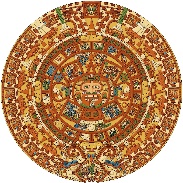 La Academia Dolores Huerta Charter Middle School “A Dual Language Charter Middle School”400 W.Bell St.Las Cruces, NM 88005Phone: 575-526-2984Fax: 575-523-5407 Regular Governing Council Meeting Minutes Thursday, October 24, 2019 at 5:30 PM, LADHLa Academia Dolores Huerta Conference PortableAdrian Gaytan called the meeting order at 5:30 PM.  Roll call and establish quorum GC Members Present: Adrian Gaytan, PresidentYoli Silva, Vice-PresidentElaine Palma, SecretaryMichael Sena, General MemberRobert Palacios, Treasurer       	      Quorum establishedGuests: Melissa Miranda, Head Administrator; Mirna Rodriguez, Business Specialist; Michelle Paz, Vice-Principal; Rosalva Martinez and Lucy Herrera LADH parentsApproval of agenda Adrian Gaytan moved to approve the October 24, 2019 meeting agenda; Michael Sena secondedRoll-call vote:Adrian Gaytan: yesYoli Silva: yesElaine Palma: yesMichael Sena: yesRobert Palacios: yesNone opposed, motion passedOpen forum-public input*Rosalva Martinez and Lucy Herrera parents of LADH students addressed the GC with concerns about LADH Principal and overall lack of communication between LADH administration and parents. Ms. Martinez noted that secondary to daughter expressing concerns about possible issues with her behavior, she unsuccessfully attempted to schedule a meeting with Ms. Miranda. Additionally, she noted that there has been no attempt made by Ms. Miranda to follow-up with her initial request. Both Ms. Martinez and Ms. Herrera reported that there is a group of about 15-parents who have expressed concerns about the current administration and would like an opportunity to be heard. Mr. Gaytan offered to have two of the GC members meet with the parent group on a separate day. This would allow the parent group ample time to express themselves openly and address all of their concerns. Both parent representatives agreed. After a meeting was tentatively scheduled for Wednesday 30th at 5:30 at LADH, both Ms. Martinez and Ms. Herrera left the meeting. Public comments and observations regarding education policy and governance issues, as well as the strategic planning are heard at this time. Time limit per presenter may be imposed by ChairReview, discussion, and possible approval of September 12, 2019 Regular GC Meeting Minutes Robert Palacios moved to approve the September 12, 2019 Regular GC Meeting Minutes; Adrian Gaytan secondedRoll-call vote:Adrian Gaytan: yesYoli Silva: yesElaine Palma: yesMichael Sena: yesRobert Palacios: yesNone opposed, motion passedACTION ITEMSFinance:Review, discussion, and possible approval of BAR 1920-0003-1B (2019-2020 Public School Capital Outlay Council Lease Assistance Award)Robert Palacios and Mirna Rodriguez: This BAR, in the amount of $89,675, is the lease reimbursement assistance award. The assistance award, which is determined based on building square footage and student enrollment, decreased from $114,000 awarded last year. Current lease contract with LCPS stipulates that the lease payment will be based on awarded amount; therefore, the decreased amount does not adversely affect LADH overall budget. Robert Palacios moved to approve the BAR 1920-0003-1B (2019-2020 Public School Capital Outlay Council Lease Assistance Award); Adrian Gaytan secondedRoll-call vote:Adrian Gaytan: yesYoli Silva: yesElaine Palma: yesMichael Sena: yesRobert Palacios: yesNone opposed, motion passedReview, discussion, and possible approval of BAR 1920-0004-1Robert Palacios: This BAR is for HB-33 Capital Improvement of $52,559.Robert Palacios moved to approve BAR for HB-33 Capital Improvement of $52,559; Michael Sena seconded      Roll-call vote:      Adrian Gaytan: yes      Yoli Silva: yes      Elaine Palma: yes      Michael Sena: yes      Robert Palacios: yes      None opposed, motion passedNEW BUSINESS: DISCUSSION ITEMS ONLY – NO ACTION WILL BE TAKENFinance Committee Report:Robert Palacios reported:$137,000 in operational fund. HB33is not included on this report as it was recently added.School account: $421,000Activities account: $11,000Account amounts are where they should be for this time of year. Overall, LADH is financial stable at this point.Follow-up:Small School Size Adjustment: Per email Mrs. Rodriguez received from Kyle Hunt with the Vigil Group on 9/13/19: “The small school size adjustment is being phased out over 5 years at 20% each year. This year you were funded at 38.7 units which was 80% of what you normally would have received. The full amount you would have received is 48.4 units which is a difference of 9.7 units which equates to around $44,280 of SEG funding. If the school were to stay at approximately the same enrollment account, you would lose that much per year. If the school grows this will be lessened as your small school size adjustment would decrease.”Discussion: Robert Palacios noted that this is concerning as LADH’s funds will decrease not only b/c of the loss of the small school size adjustment, but also b/c of decreased enrollment.Ms. Miranda stated that she is looking into requesting extended learning funds which require increasing instructional days. If approved, LADH could possibly receive $36,000 for adding 10-instructional days. Kermes, performances, career days, community volunteer days can be counted as instructional days. LADH already exceeds required instructional hours so there is a possibility that some of the required additional instructional days have already been met. Kyle Hunt will be providing contact information for Ms. Miranda to obtain information regarding application and deadline.  Adrian Gaytan noted that he had recently attended training addressing career readiness grants available from the State. It appears that the State is increasing their focus in this area. He will forward contact information to Ms. Miranda. Dual language testing: Per email Mrs. Galvan de Lucero received from Kirsi Laine, Deputy Director Language and Culture Division NMPED on 9/13/19:“From the language program perspective the school is administering the required assessment in Spanish for language proficiency (La Academia has chosen the IPT). This Spanish language proficiency assessment is given to all students in the state-funded bilingual multicultural education program (BMEP) who have not scored at proficient level on the assessment yet.ACCESS for ELLs is the annual statewide assessment for all English learners (ELs). For all other statewide assessments programs (ELA, math, and science) Els can, per state regulation 6.29.1.9M NMAC, participate as follows:The EL student may participate in the 1) Standard administration of the English language version of the assessment without accommodations;2) English language version of the assessment with appropriate accommodations;3) standard administration of the Spanish language version of the assessment.New Mexico’s state assessment program allows for accommodating eligible ELs by providing the assessment in the home language of Spanish, when approved by the Secretary of Education. Statue and regulation allow for an EL to take an assessment, when appropriate and available, in Spanish for up to the first htree years the student has attended a U.S. school. A district or charter school can request a waiver to continue testing in Spanish for up to two more years. Waiver requests are annual.I am including Ms. Woerner and Mr. Bauer in this email for any further input as to any requirements set by the PEC.”Ms. Miranda stated that to her knowledge no additional information was received from either Ms. Woerner or Mr. Bauer. LADH administration and the GC will be operating under the assumption that the information received from Kirsi Laine, Deputy Director Language and Culture Division NMPED is current and correct as no additional or contradicting information was provided by the PEC. Advertising of the school:Sun News: Ms. Miranda has not received a response from the reporter she contacted via email.Univision: Ms. Miranda reported that she did not initiate any contact.KRWG: Ms. Miranda reported that she did not initiate any contact.The Las Cruces Bulletin: Ms. Miranda reported that she did not initiate any contact.Signage next to old building: Mirna Rodriguez stated that there is a new owner of the lot next to the former LADH building and no one has information regarding who new owner is.Fliers for middle schools: Ms. Miranda sent an email yesterday to the LCPS staff responsible for transitions from elementary to middle school in the hopes of providing her with information about LADH.Telemundo: Mrs. Galvan de Lucero met with Crystal from Telemundo today and she will be on campus on Monday to do a story on LADH’s creative media and digital arts program.Raices Charter Elementary School held their open house event and LADH performance ballet and mariachi groups performed.Ballet and conjunto are saying ‘yes’ to as many community performances as they can.  Recruitment letter to parents:Date it went out: Mirna Rodriguez stated that front office staff sent out letter via the Remind App on September 13, 2019.Responses: Elaine Palma reported that she received no responses. Mrs. Palma requested that administration staff provide the names of active parents and she would contact them directly to see if they would be interested in joining the GC.Review/discuss initial school testing results by grade level:Ms. Miranda reported that there have been some issues in disseminating testing results/reports to teachers. She recently discovered that teachers had not reviewed/discussed testing result reports in their PLCs. She noted that many new teachers had not been given access to their online accounts and therefore had not been able to log into the program and review results independently. Additionally, she noted that after speaking with a few teachers she discovered that many were not aware of the power standards. As the teachers have not seen/reviewed testing results, the data has not been properly analyzed and results have not been discussed with the students. All GC members asked why the plan that was discussed in the summer had not been implemented (i.e. analyze test results with teachers, discuss results with students and parents to increase accountability and cooperation). Ms. Miranda stated she assumed the instructional coach, Mrs. Galvan de Lucero, was implementing the plan and following through. Ms. Miranda had not provided direct oversight. Unfortunately, as Mrs. Galvan de Lucero was not present at the meeting these questions could not be asked of her directly. Ms. Miranda plans to meet with Mrs. Galvan de Lucero and discuss issues.Currently, advisory period is being used to help students raise their grades by allowing them to complete missing assignments and homework. No discussion of testing performance or testing strategies have been addressed during this time. Robert Palacios emphasized the need to follow the outlined plan as there must be a 10% growth in student scores by the end of the first semester.  Adrian Gaytan asked about parent involvement. Ms. Miranda noted that Ms. Paz helped parents set up their Power School accounts during parent/teacher conferences; however, it was noted that LADH did not achieve 100% attendance. Therefore, there are parents who might not have a Power Schools account and therefore, cannot monitor student grades/performance. Mr. Gaytan emphasized the importance of having instructions on how to set-up Power School accounts and a list of resources that parents could access for help setting up accounts on all social media platforms (i.e. LADH webpage; LADH Facebook page; Remind App, etc.).Elaine Palma suggested posting all test results in all classrooms, so students have a visual of their performance. Head Administrators ReportReport was sent to all GC members ahead of meeting. No questions regarding information in report. Discussed teacher resource webpage and its purpose. Ms. Miranda stated that school forms can be accessed via the resource page. The new creative media and digital arts program was discussed. Mr. Gaytan recommended that LADH look to partner with Arrowhead Early College as they have a great program which could support and help LADH’s program grow.GC Secretary Report:Training: Continuing GC member training has been scheduled by the PEC for Saturday Dec. 7th from 8:30-4:30PM at Las Montañas High School. If any GC members have not registered, please register as soon as possible as all need the training and seats are limited.  Adjourn to Close Session:To discuss personnel matters relating to any individual employee, including hiring, promotion, demotion, dismissal, resignation, or investigation of complaints or charges against an employee [10-15-1(H)(2) NMSA 1978].-Termination of support staff	Adrian Gaytan moved to go into close session at 6:41pm; Michael Sena seconded.Roll-call vote:Adrian Gaytan: yesYoli Silva: yesElaine Palma: yesMichael Sena: yesRobert Palacios: yesNone opposed, motion passedAdrian Gaytan moved to adjourn close session at 8:13pm; Michael Sena seconded.Roll-call vote:Adrian Gaytan: yesYoli Silva: yesElaine Palma: yesMichael Sena: yesRobert Palacios: yesNone opposed, motion passedAdrian Gaytan moved to adjourn general GC meeting at 8:14pm; Robert Palacios seconded.Roll-call vote:Adrian Gaytan: yesYoli Silva: yesElaine Palma: yesMichael Sena: yesRobert Palacios: yesNone opposed, motion passed*Any individual attending a board meeting may sign in to participate in the Public Input section of the Agenda, if any. Such persons may speak on any item after the individual is recognized by the President of the Board and introduces himself/herself at the podium. The Governing Council of La Academia Dolores Huerta will not take action on any item presented under Public Input, until an opportunity to do so is afforded. La Academia Dolores Huerta will provide an interpreter for the Hearing Impaired and simultaneous Spanish translation upon request. Requests should be submitted to the chancellor’s office three days prior to the meeting.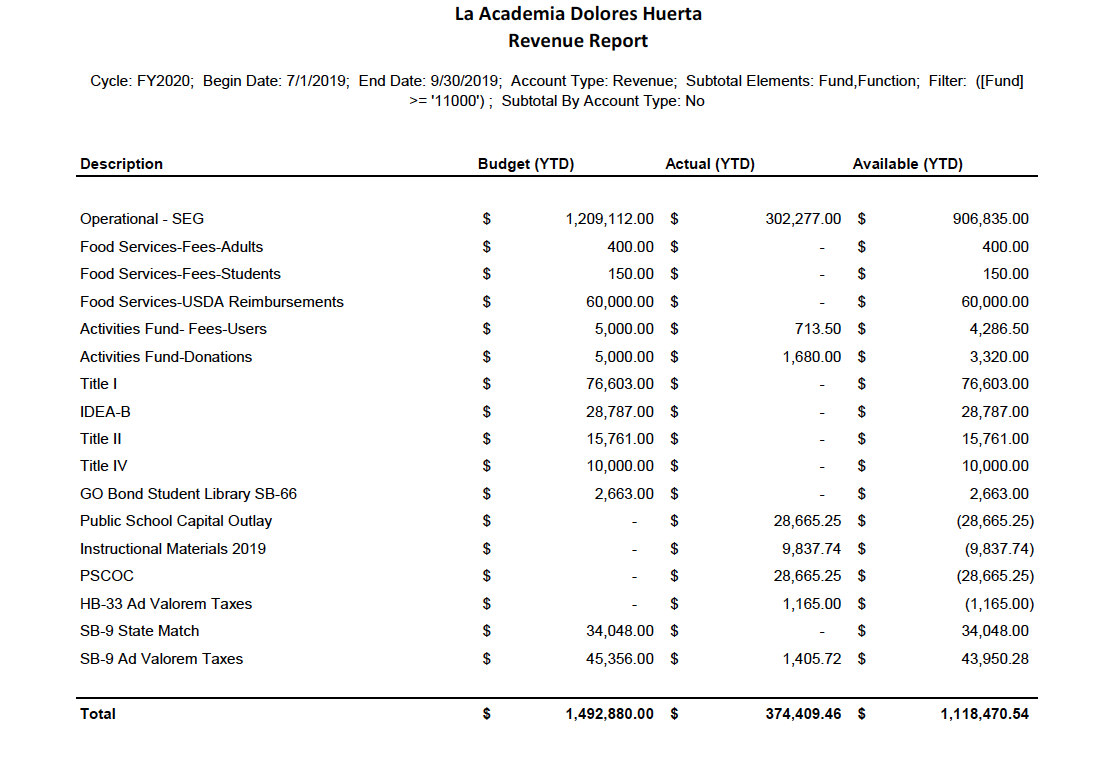 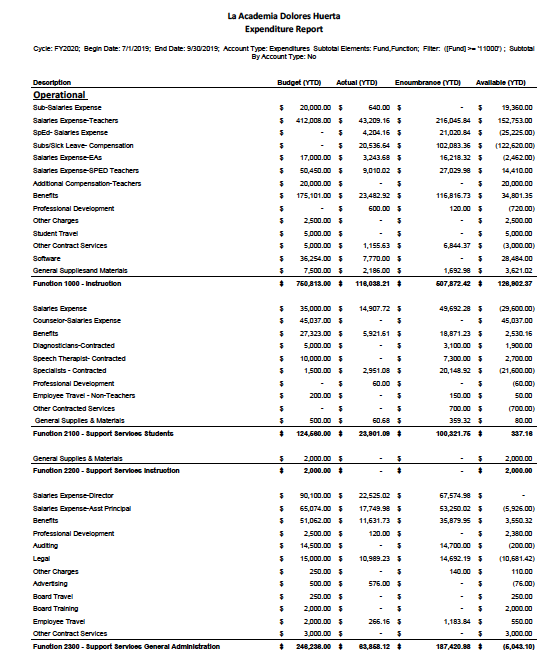 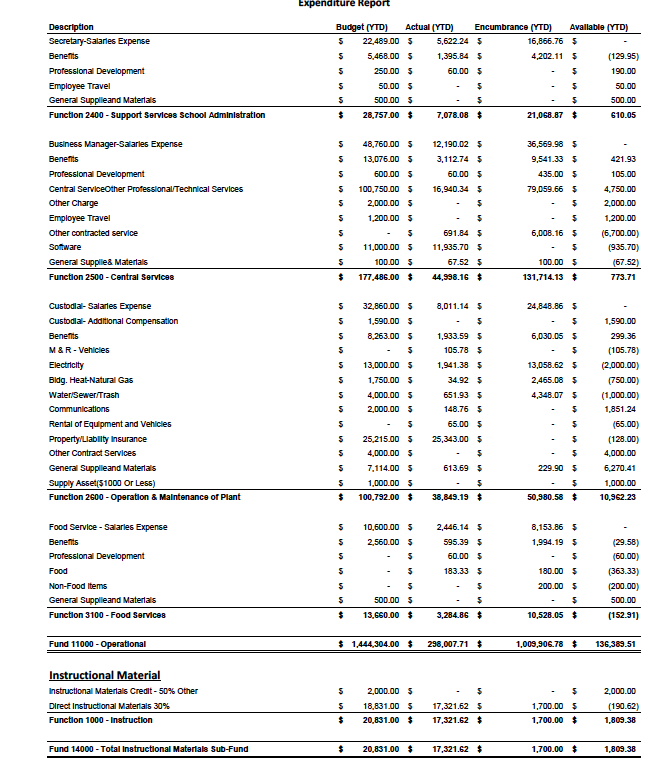 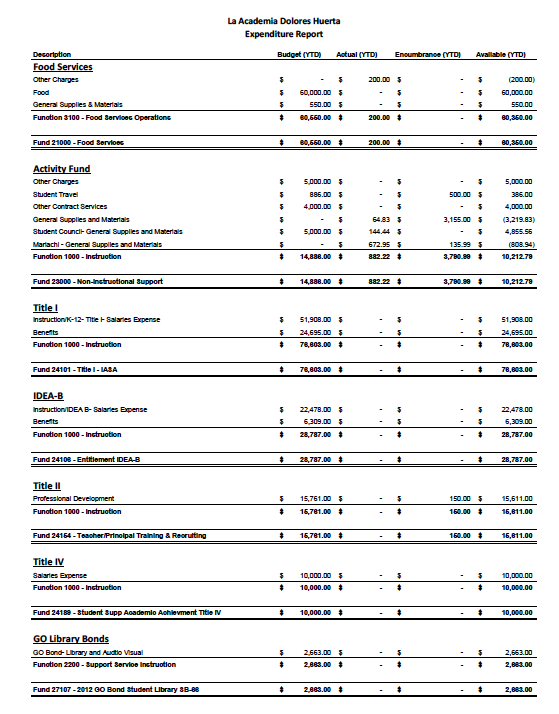 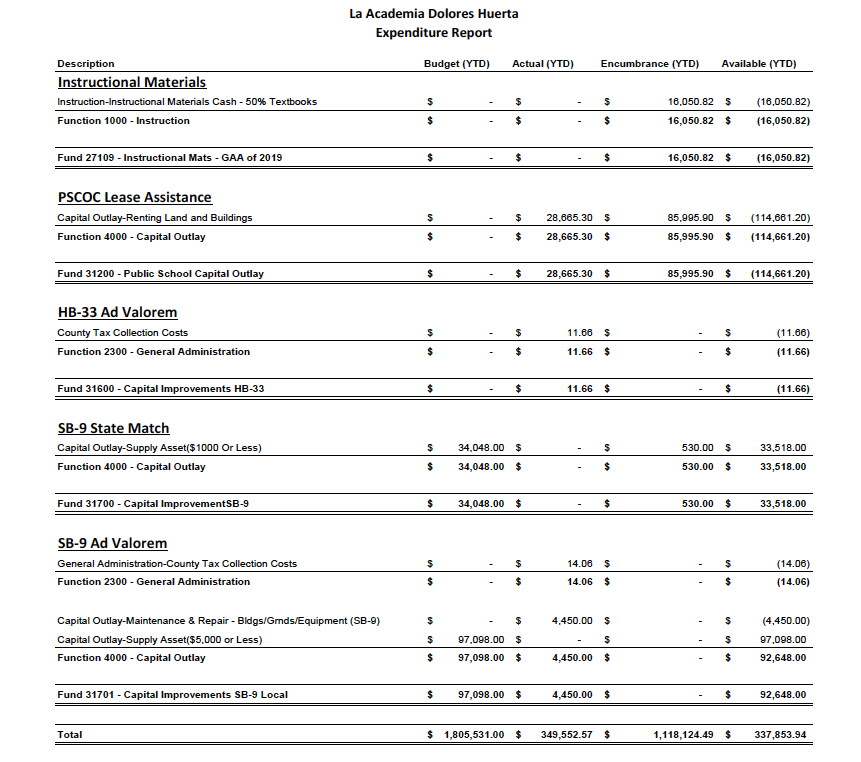 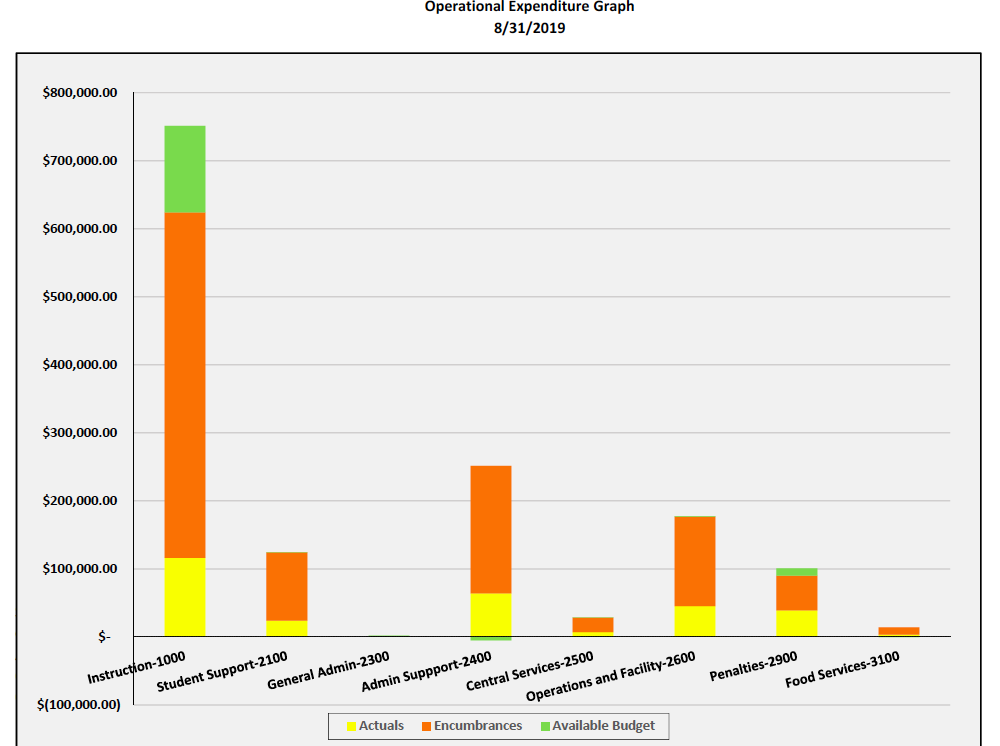 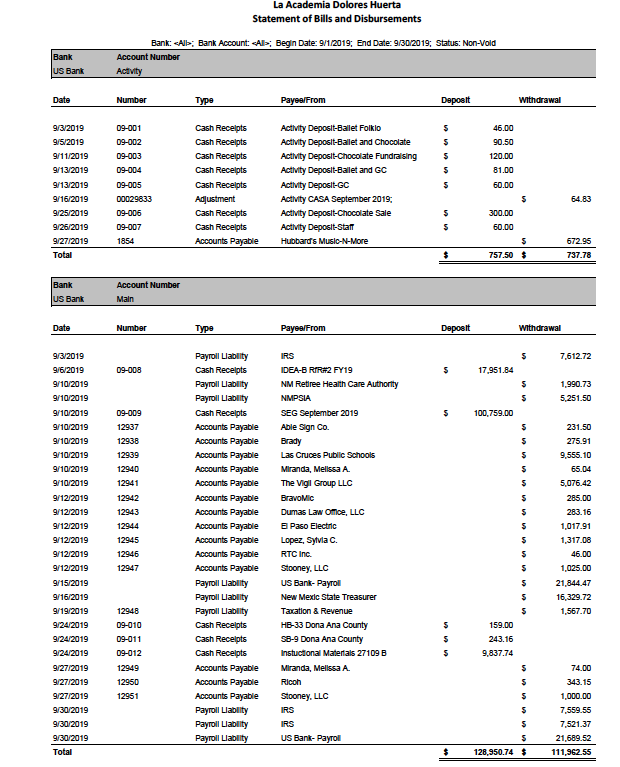 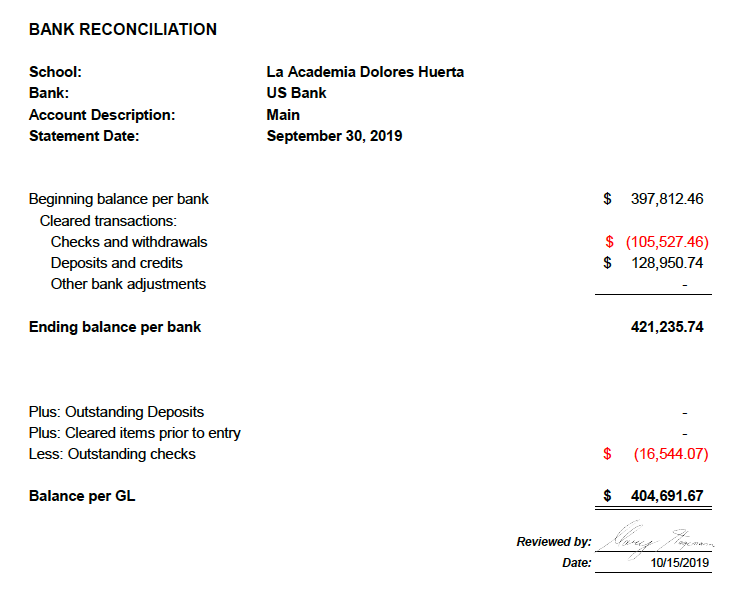 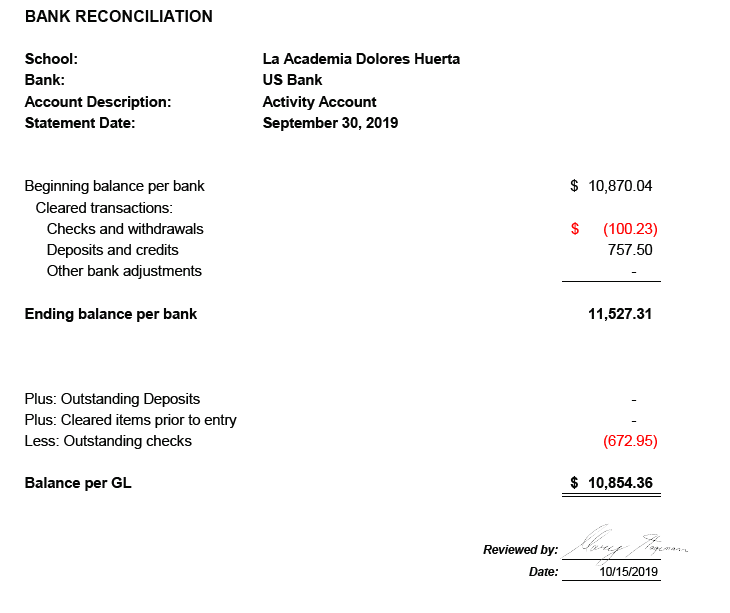 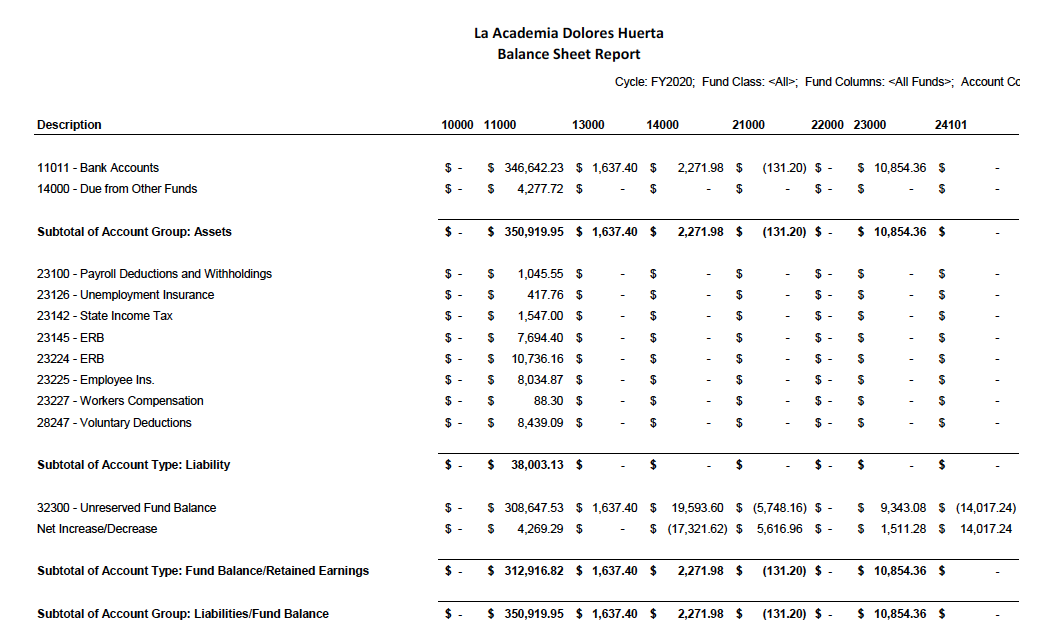 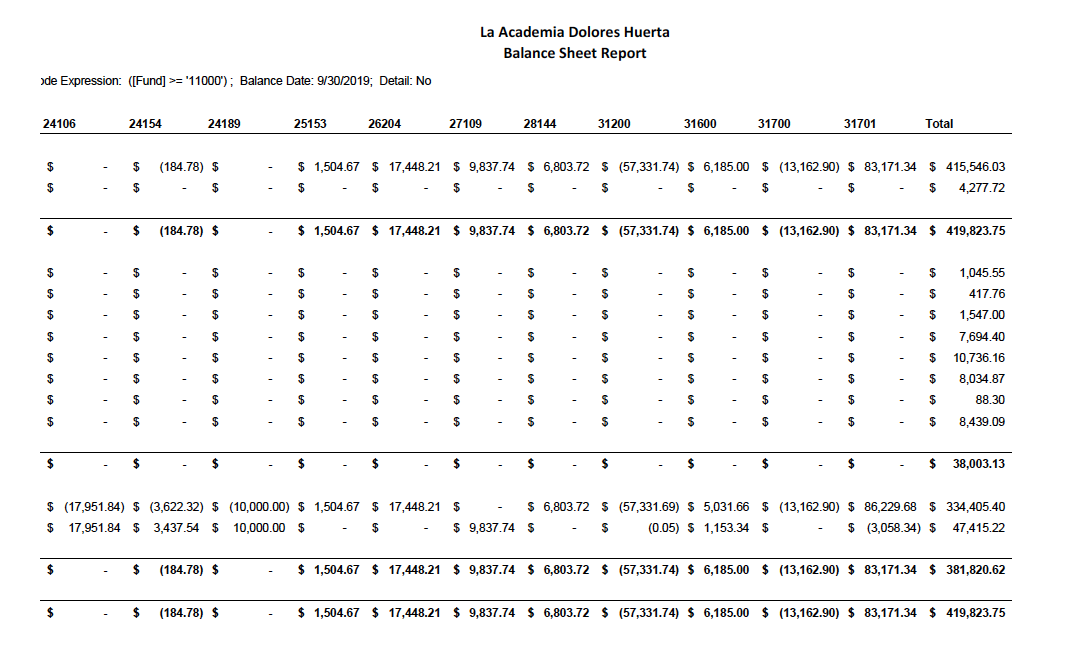 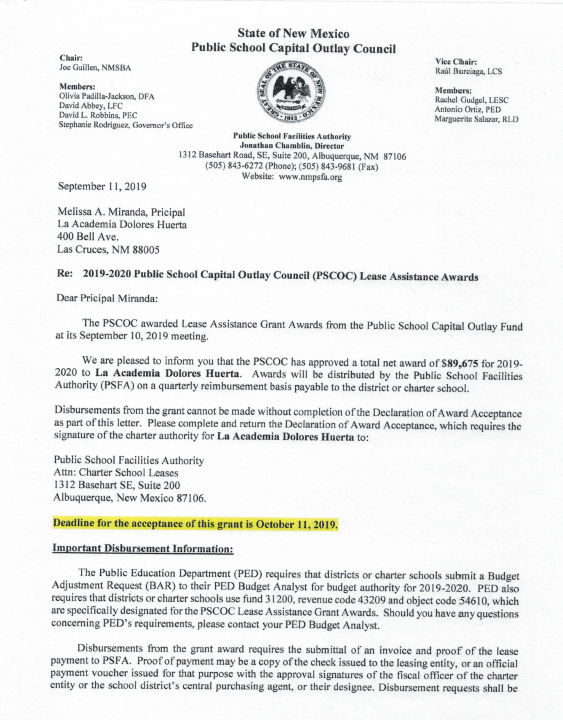 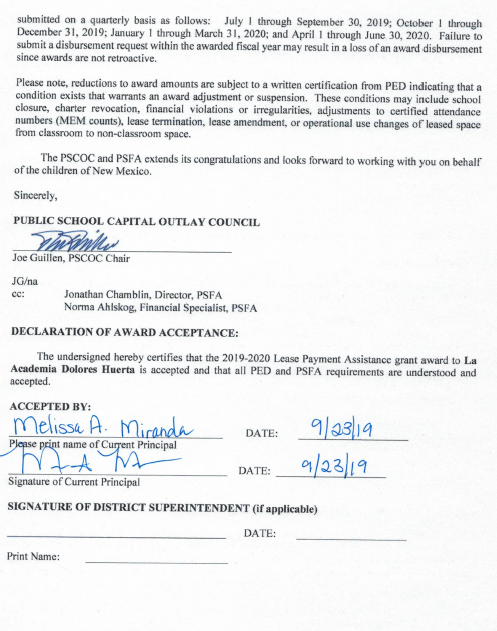 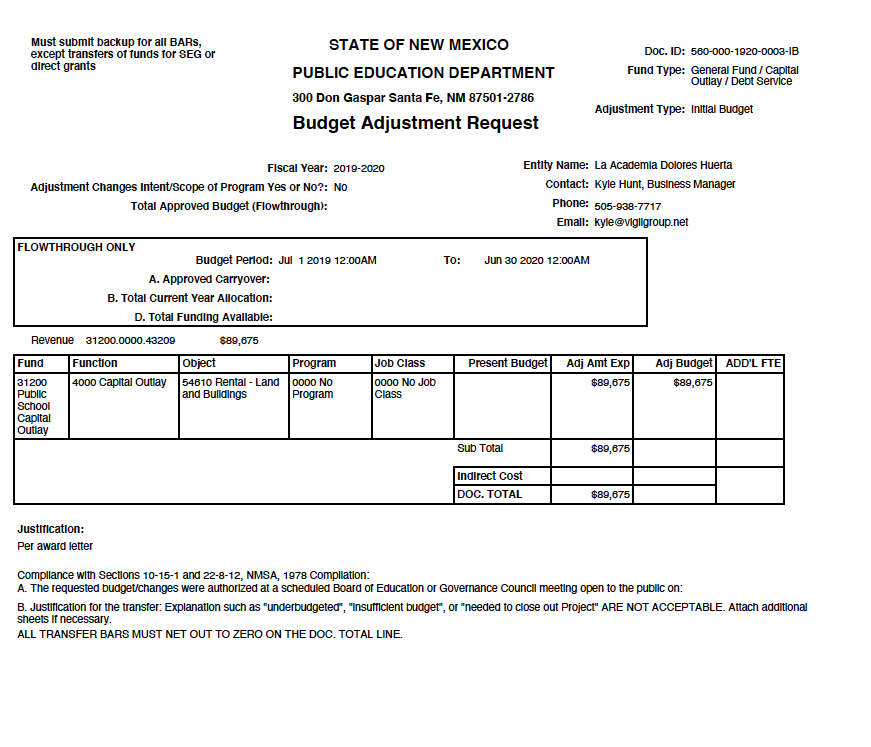 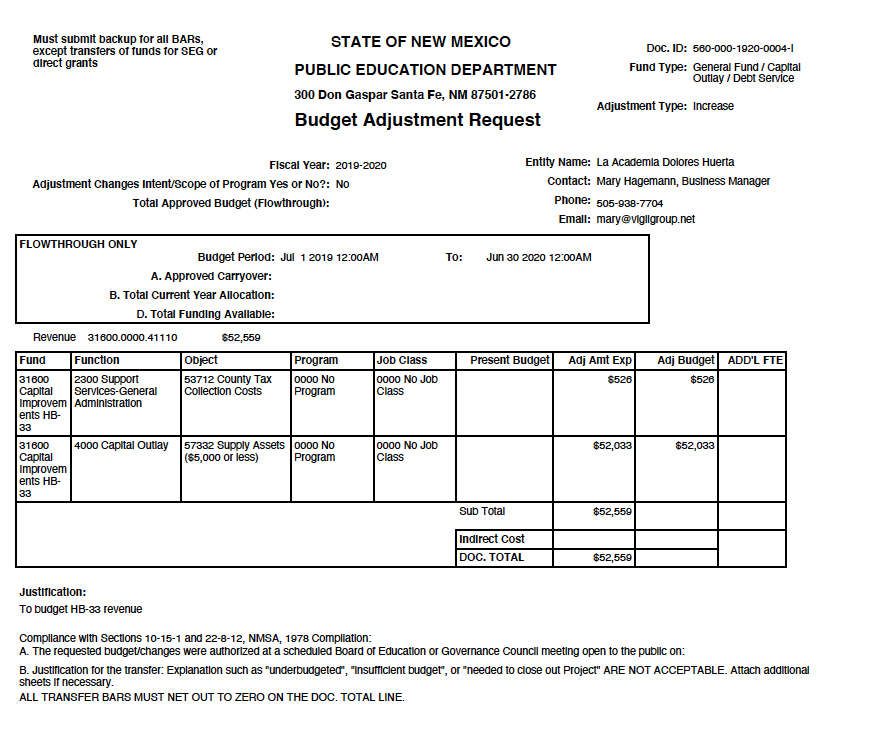 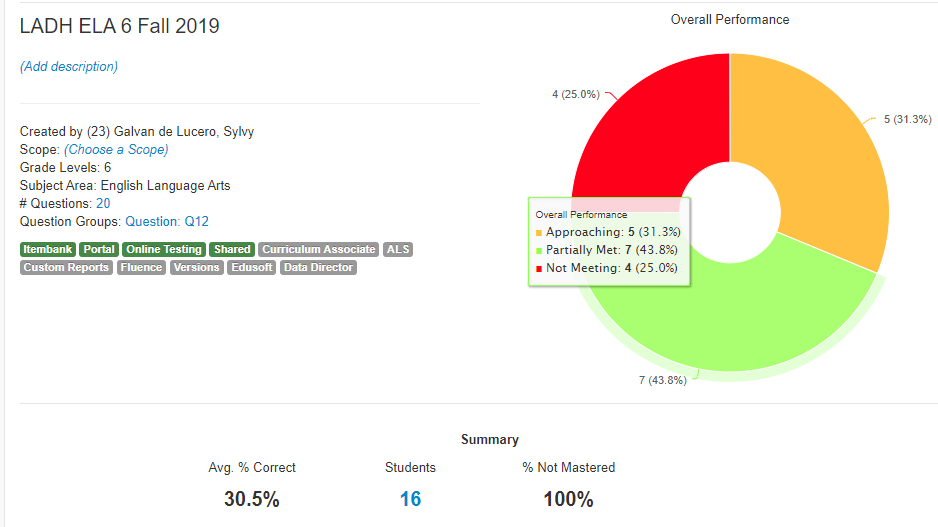 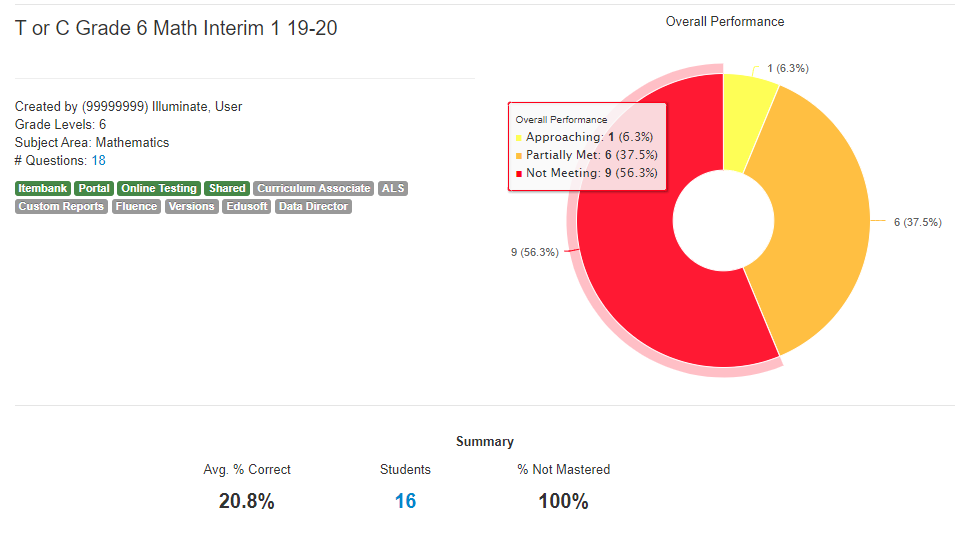 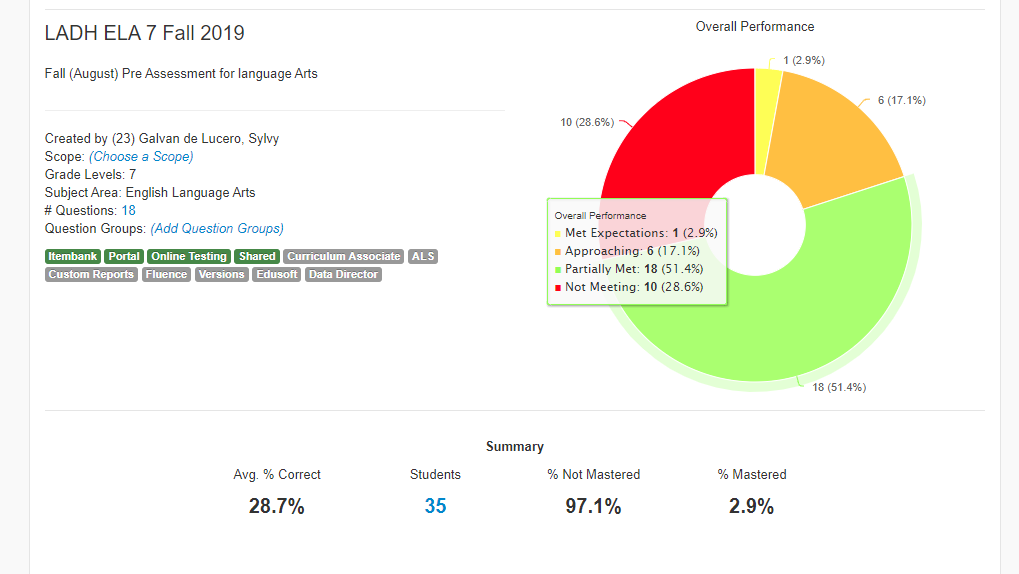 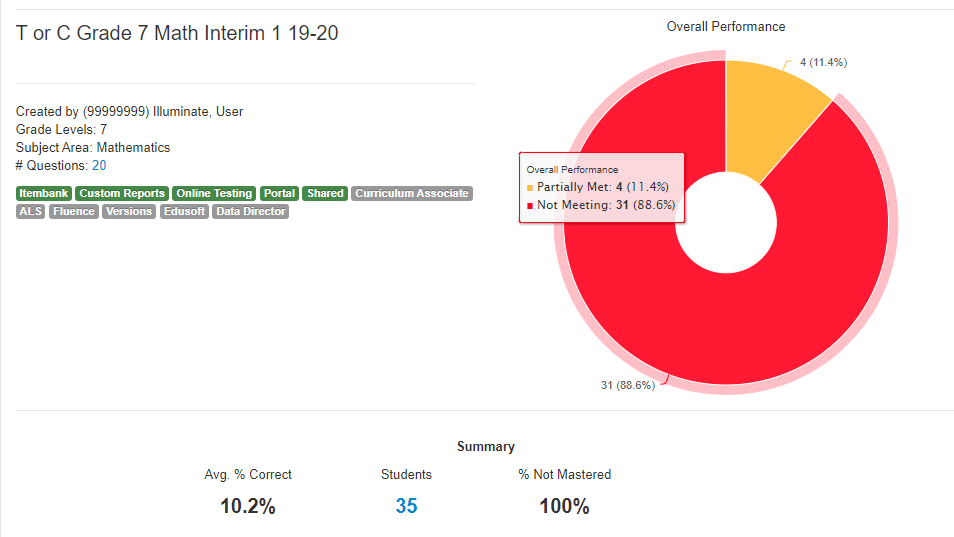 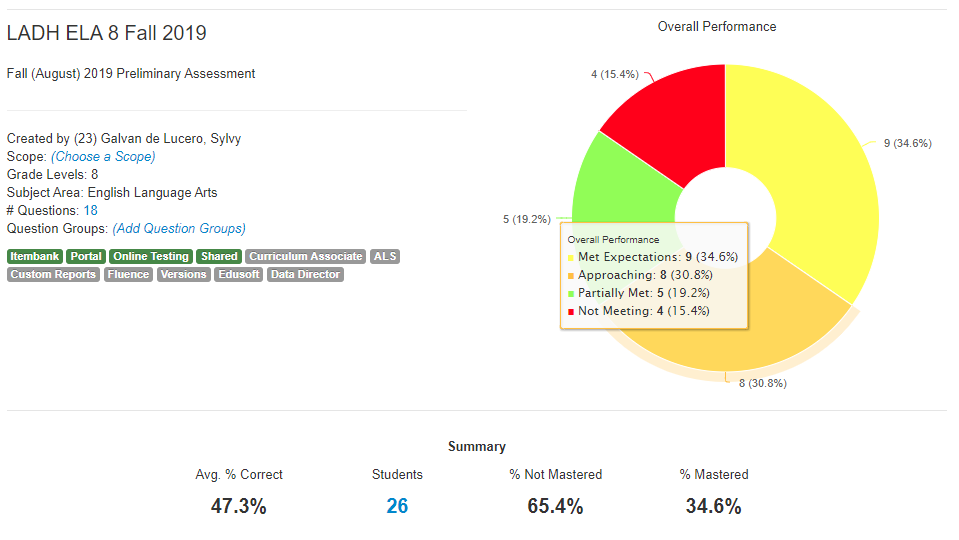 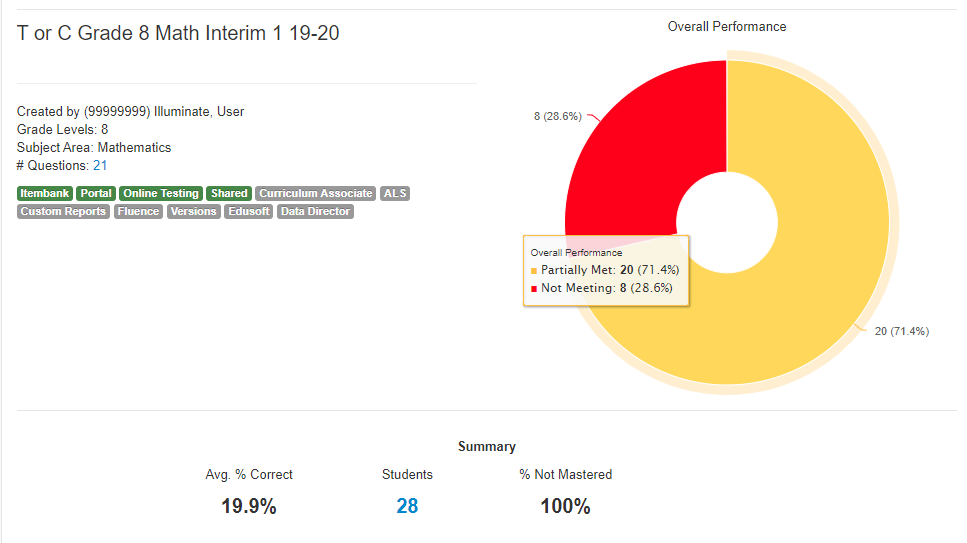 Principal’s ReportOctober 21, 2019Current Enrollment:         Two 6th grade & two 8th grade students left LADH to return to LCPS.  One 7th grade student was added to LADH.  We have 2 potential students (1-7th and 1-8th grade) enrolling on 10/22/19 (They 2 potential students have not been counted in the current enrollment total.LADH News:Financial AuditThe auditor were here again on 9/26/19 to review LADH recordsMike & Robert attended a conference with the auditorsRobert meet with the auditors to answer questions LADH Field Trip on 9/27/19Ms. Paz, Dalia, & Mrs. Venegas organized a field trip for all LADH student to the Southern New Mexico State FairNovember 1, 2019Half Day for StudentsStaff Professional DevelopmentDealing w/Classroom Management and strategies for addressing a variety of learning styles & needs Finance Committee met on Thursday, October 24, 2019 (See Finance Report)Student Achievement:Students first short-cycle assessment has been completedSee reportsProfessional Learning Community (PLC):Sylvy created a teachers’ resource website: https://sg1974.wixsite.com/ladhinstresourcesTeachers received PD in:Focus Standard reinforcementCross Curricular StandardsDifferentiating between what is considered a Standard and a SkillReflections on Parent Teacher Conferences and addressing parent feedback & concernsUpcoming Events: Half Day for students on Nov. 1stProfessional Development-Friday, Nov. 1st CCP Parent Nov. 12-14 Fundraisers:World’s Finest Chocolate Fundraiser (on-going)Student/staff sell $1.00 chocolate barLADH receives 50% profitStudent News: LADH is currently accepting students for the 2019-2020 school yearKarol Tablon & Sarai Ramirez are students of the Month for OctoberStudent Council Elections were held on September 25thStudent Council Members are:President-Ashley DominguezVice President-Jazmine ContrerasTreasurer-Derek Martin-EspejoSecretary-Natalia RuizTeacher News:Sylvy attended an Instructional Coach Training in Albuquerque on Sept.19-20Mirna attended the NMASBO workshop on Sept. 18-20 here in Las CrucesPaz attended a Testing Director’s Training at GISD on Sept. 24th I attended the Principal’s Pursuing Excellence Pathway in Albuquerque on Sept. 30th Ms. Vargas, Mr. Renteria, & Mr. Delgado continue to reach out to various agencies, companies, etc. to increase performances and assist with promoting LADH via the performance and social media.Please help me welcome Ashley Sanchez to LADH.  She will be serving student breakfast & lunch and help clean the facility. Community Collaboration:Southern New Mexico State Fair AgventureLADH FieldtripWalgreen’s Flu Shot ClinicDepartment of HealthFlu Shot ClinicRaices Halloween TreatsGradeEnrolled6th 147th 368th 27Total77